Antragsformular auf Förderung vonRevitalisierungsmaßnahmen in Tiroler DörfernAngaben Förderwerber/inAngaben zu Gebäude und GrundstückAuszug Förderrichtlinie - Allgemeine Fördervoraussetzungen: […] 7.2.  Die geplante Baumaßnahme muss entweder der Abdeckung des eigenen dringenden Wohnbedarfs dienen oder an Personen als Hauptwohnsitz weitervermietet werden bzw. als Räumlichkeiten für die infrastrukturelle Versorgung im Ortszentrum gemäß §38 Absatz1 lit. c und d des Tiroler Raumordnungsgesetzes Verwendung finden. 7.3.  Der Fördergegenstand muss für 10 Jahre im Besitz des Förderungswerbers/der Förderungs-werberin bzw. deren Rechtsnachfolger lt. ABGB, 8. Hauptstück, §531 ff Erbrecht verbleiben. Ausnahmen davon können nur durch Beschluss des Landesbeirats für Dorferneuerung erwirkt werden. Die Vermietung, Verpachtung oder Veräußerung eines nach dieser Richtlinie geförderten Objektes ist der Förderstelle des Landes Tirol unverzüglich und ohne Aufforderung durch den/die Förderungswerber/in mitzuteilen. […]Angaben zum Förderobjekt (Förderteilobjekt)	Wohngebäude leerstehend seit		Wirtschaftsgebäude	Sanierung Wohngebäude oder Umbau Wirtschaftsgebäude	Sanierung denkmalgeschütztes Gebäude	Neu- bzw. Ersatzbau (erhöhte Wohnbauförderung)Angaben zum GesamtprojektAngaben zur beantragten (Wohn)EinheitUmfang der geplanten Sanierungsmaßnahmen	Fenster- und Fassadensanierung	Dachsanierung	umfassende InnensanierungKurzbeschreibung der geplanten Maßnahmen (oder Beilage zu Antrag)Beilagen zum Förderantrag	Kopie des Bauplanes oder Planungsentwurfes	(Bei Baumaßnahmen, die einer baubehördlichen Genehmigung bedürfen, sind je eine Kopie des Einreichplans und des Baubescheids bis spätestens zur 1. Teilauszahlung nachzureichen)	Kurzbeschreibung der Sanierungsmaßnahmen	Stellungnahme externe Projektbegleitung	Verpflichtungserklärung (lt. Anhang)	sonstige Beilagen	  	  Unterfertigung des FörderantragsBestätigung der StandortgemeindeDie geplanten Bau-bzw. Sanierungsmaßnahmen werden im Sinne der Richtlinie für die Förderung von Revitalisierungsmaßnahmen in Tiroler Dörfern befürwortet.Das Objekt oder Teile des Objektes stehen seit mindestens 3 Jahren leer.Verpflichtungserklärungim Rahmen der Inanspruchnahme von  Fördergeldern des Landes TirolFörderwerber/in: (bei Personenvereinigungen und bei juristischen Personen Angabe des nach außen Vertretungsbefugten und Verantwortlichen)Als Empfänger von Förderungsmitteln des Landes Tirol im Zusammenhang mit der oben genannten Förderungsmaßnahme verpflichte ich mich:2.1	die Förderungsbedingungen bzw.– auflagen gemäß Förderzusage einzuhalten;2.2	alle Umstände und Ereignisse, welche die Ausführung der geförderten Leistungen oder die Einhaltung der Bedingungen und Auflagen verzögern oder unmöglich machen, der Förderungsabwicklungsstelle unverzüglich anzuzeigen;2.3 	den Organen der Landesregierung und anderen mit der Abwicklung betrauten Stellen und dem Landesrechnungshof die Überprüfung der ordnungsgemäßen Verwendung der Zuschüsse durch Besichtigung an Ort und Stelle und durch Einsicht in die Bezug habenden Aufzeichnungen oder Unterlagen  während der üblichen Dienstzeiten zu gestatten und alle erforderlichen Auskünfte zu erteilen;2.4	zu Unrecht bezogene Förderungen binnen einem Monat ab Feststellung der Unrechtmäßigkeit zurückzuzahlen.3	Weiters stimme ich zu, dass alle im Antrag enthaltenen und bei der Abwicklung anfallenden personen- und betriebsbezogenen Daten automationsunterstützt verarbeitet und den mit der Durchführung und Überprüfung der Förderung befassten Dienststellen und dem Landesrechnungshof übermittelt werden können.Ich nehme zur Kenntnis, dass nach dem Tiroler Fördertransparenzgesetz LGBl. Nr. 149/2012, die Landesregierung verpflichtet ist, bei Landesförderungen über einen Betrag von € 2.000,– pro Förderart, meinen vollständigen Namen bzw. die Bezeichnung der juristischen Person, die Postleitzahl, die Art und Höhe der Förderung, die Gesamtinvestitionssumme, sofern diese ein Kriterium für die Höhe der Förderung ist, sowie die gewährten Kredite jährlich dem Landtag bekannt zu geben und auf der Landeshomepage zu veröffentlichen.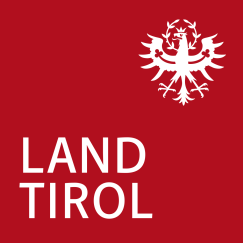 Amt der Tiroler LandesregierungAbteilung BodenordnungDorferneuerung und Lokale Agenda 21Telefon +43 512 508 3802bodenordnung@tirol.gv.at
|||Antragsteller/in (Nachname + Vorname bzw. bez. jur. Person)Vertretungsbefugte PersonZustelladresse (Straße, PLZ–Ort)TelefonE-MailStraße, PLZ–OrtErhebungsnummer bei externer ProjektbegleitungHausname (falls vorhanden)Gebäudealter (ca.)KatastralgemeindeEinlagezahl Grundbuch (EZ)Grundstücksnummer(n)Eigentümer der/des Grundstücke(s)………………  m²Anzahl der (Wohn)Einheiten(Wohn)Nutzfläche Gesamt………………  m²Bezeichnung der (Wohn)Einheit (Top)(Wohn)Nutzfläche der EinheitLage-/ Geschossbez. der EinheitWeitere beantragte Förderungen (Wohnbauförderung, Bundesdenkmalamt etc.)Kontoinhaber/inIBANBICOrt, DatumUnterschrift Antragsteller/in bzw. vertretungsbefugte PersonAnmerkungenOrt, DatumStampiglie, Unterschriftzu meinem Förderantrag vom:  betreffend die Fördermaßnahme ProjekttitelAntragsteller/inStraße, PLZ–OrtVertretungsbefugte PersonTelefonE-MailOrt, DatumUnterschrift des Förderwerbers oder Förderwerberin